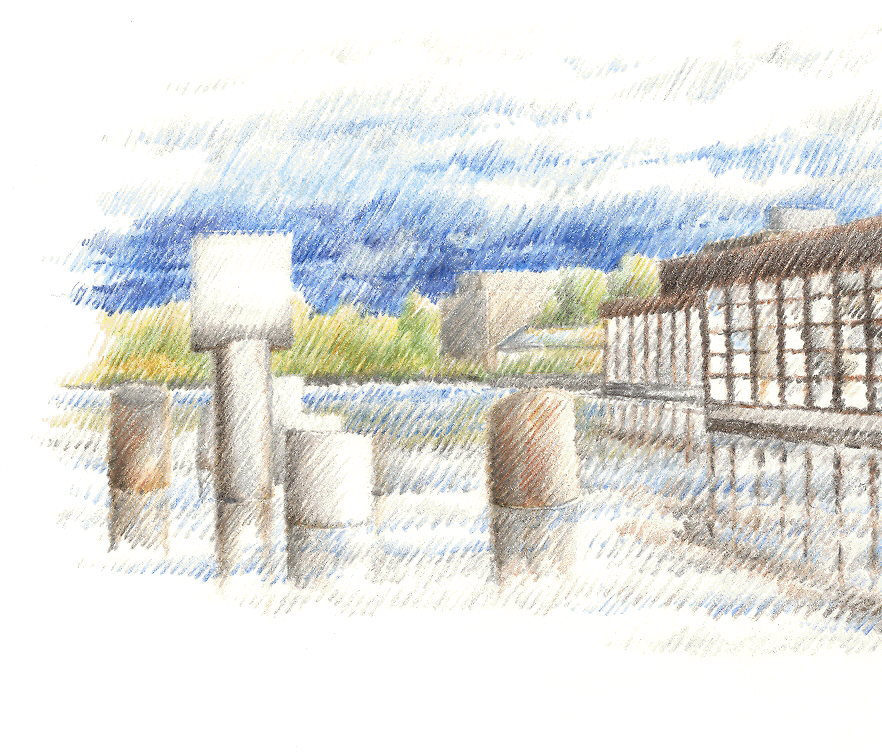 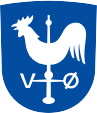 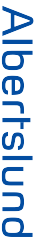 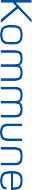 Økonomi & StabAlbertslund KommuneNordmarks Allé 2620 AlbertslundLederudvikling i Albertslund KommuneUdviklingssamtale for ledereLedelse på dagsordenenLedelse er i de seneste år rykket frem på dagsordnen i den offentlige sektor. Først som resultat af en stigende forandringshastighed og en øget kompleksitet i opgaveløsningen. Dernæst og aktuelt som et resultat af de økonomiske udfordringer alle ledere i den offentlige sektor i dag står overfor.For lederne i Albertslund Kommune betyder det, at vi ligesom i den øvrige offentlige sektor bliver mødt med øgede krav om professionel ledelse. Med det menes, at ledelse er en faglig disciplin, der skal mestres af alle ledere i organisationen. Ledelse er i dag et fag, der skal kendes i teori og udføres i praksis.Derfor retter vi nu en øget opmærksomhed mod de årlige lederudviklingssamtaler, som afholdes i organisationen. Samtalerne er tænkt som det dialogiske rum, der kan åbne for et udviklingsfokus på lederens kundskaber og ageren i praksis. Det overordnede formål med samtalen er således, at både den enkelte leder og organisationen som helhed får udviklet sin samlede ledelseskompetence.Processen kort beskrevetProcessen ser ud, som følger:Fase 1Den enkelte leder forbereder sig til udviklingssamtalen ved at udfylde dokumentet; Lederudvikling i Albertslund Kommune. Her vurderer lederen sin egen ageren ud fra en række ledelsesarenaer, som efterfølgende skal danne baggrund for dialogen med lederens leder. Ledelsesarenaerne vil blive justeret løbende i takt med, at forståelsen af ’god ledelse’ ændrer sig. Grundlaget for ’god ledelse’ er i dag strategien; ”Forpligtende dialogstyring”, ”Albertslundværdierne” og den fælles metode ”Proceshjulet”. Derfor skal lederen evalueres ud fra dette og ud fra den konkrete kontekst, som lederen skal agere i og har ansvaret for.Lederens leder forbereder sig også på samtalen ved at benytte dokumentet.Fase 2Udviklingssamtalen afholdes med udgangspunkt i dokumentet, Lederudvikling i Albertslund Kommune. Afslutningsvist i samtalen giver lederens leder en udmelding     om     lønudvikling.     Foruden     dettedokument kan det være relevant at bringe en række andre emner op i samtalen. Dokumentet har, som alle andre rammer for dialog, sine klare begrænsninger. Noget sættes i fokus og andet udelades. Derfor er det vigtigt, at begge deltagere har øje for andre vigtige emner, der også skal drøftes i samtalen.Fase 3På baggrund af den dialog, der har været på mødet udfærdiges et notat. Notatet er en sammenfatning af lederens styrker og udviklingsområder og kommer til at udgøre lederens udviklingsplan. Lederens leder er ansvarlig for, at notatet udarbejdes og i starten af samtalen aftales det, hvem, der udarbejder notatet. Efter  samtalen  har  både  lederen  og  leders  leder udviklingsplanen.	Lederens	leder	opbevarer udviklingsplanen  fortroligt,  og  hvis  lederens  leder har  adgang  til  Acadre  opbevares  planen  på  en ”Udviklingssag”, som kun lederens leder har adgang til.En gang om året samler Økonomi og Stab op på tendenser og mønstre på tværs af de afholdte ledelsesudviklingssamtaler, og udarbejder en sag til Chefforum der fokuserer på ledelsesorganisationens styrker og udviklingsområder.På de følgende sider følger de to dokumenter, som er omtalt her i de tre faser. Folderen og skabelonerne til elektronisk udfyldelse kan hentes på medarbejdersitet, når de skal bruges i den konkrete samtale.Sådan er konceptet udvikletKonceptet er udviklet med udgangspunkt i den ramme, Tværgående chefgruppe har sat for lederevaluering og udviklingssamtaler i organisationen. Heraf følger blandt andet, at der årligt skal køre en proces, som giver en indikation af ledelseskvaliteten i organisationen. Målet er at åbne for en målrettet udviklingsindsats for den enkelte leder og den samlede organisation.På store lederdag i marts 2011 har lederne kommet med input til, hvad de mente, det var relevant at tale om god ledelse ud fra. Kombineret med ønsket om at lave et koncept, som var intuitivt let at anvende og som ikke kræver for meget bureaukrati, er skabelonen endt ud, som det foreligger her. Konceptet er endvidere inspireret af den metode, der anvendes ved rekruttering af ledere i kommunen – dvs. en samtale om i hvilket omfang en leder agerer kompetent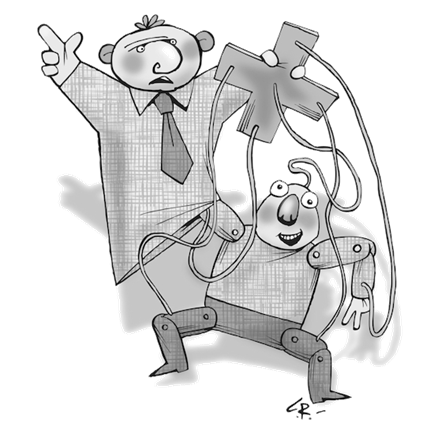 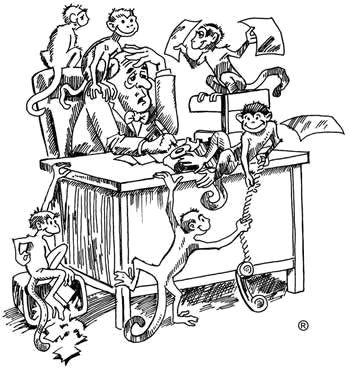 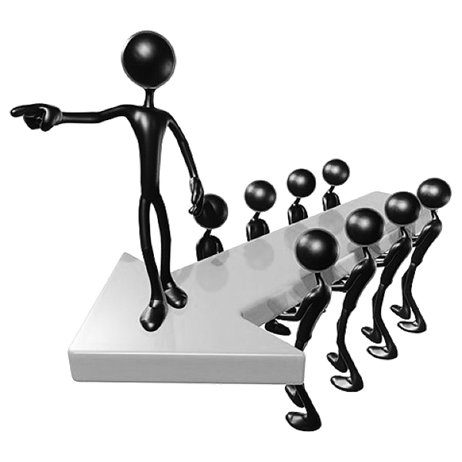 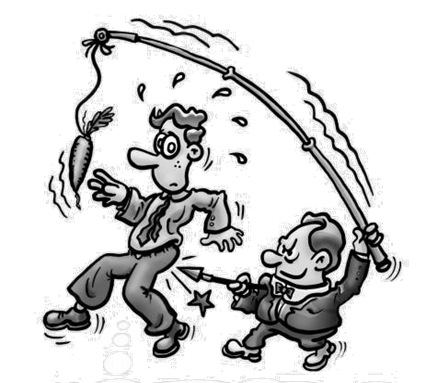 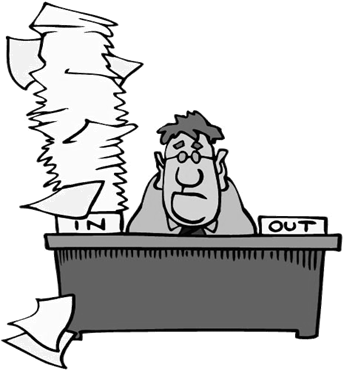 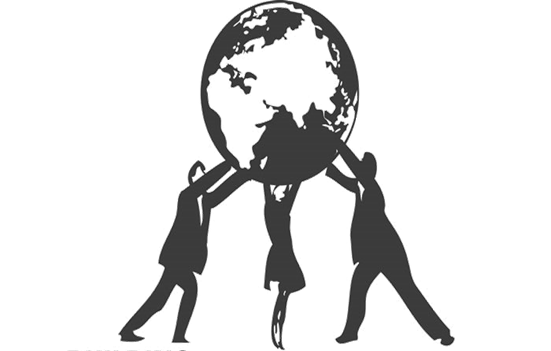 Lederudvikling?Det er noget vi gørikke noget vi har eller er!De forskellige kompetencer, som er beskrevet i ledelsesarenaerne skal ikke forstås som noget, vi har med os eller noget vi er som personer. I udviklingssamtalen vil dialogen handle om, hvordan vi agerer i ledelsesarenaerne – dvs. i hviliket omfang, det vi går rundt og gør, vurderes som kompetent.Lederudvikling i Albertslund Kommune-	Hvad sker der i praksis?LedelsesarenaerVurder nedenfor i hvilket omfang du agerer kompetent indenfor de forskellige ledelsesarenaer og giv eksempler fra praksis herpå. En scoring vha. talskalaen skal sammen med konkrete eksempler understøtte dialogen. På skalaen er 10 = agere meget kompetent og 1 = agere mindre kompetent med rum for udvikling.UdviklingsplanFagligt ansvarsområde: (områdeniveau)Dato for samtalen:Lederens styrkerLederens tre vigtigste styrker indenfor ledelsesarenaerne:………Lederens øvrige styrker indenfor ledelsesarenaerne og styrker i øvrigt, som er kommet frem under samtalen:……………Lederens udviklingsområderLederens tre vigtigste udviklingsområder indenfor ledelsesarenaerne:………Lederens øvrige udviklingsområder indenfor ledelsesarenaerne og udviklingsområder i øvrigt, som er kommet frem under samtalen:……………Både leder og leders leder opbevarer en udgave af det udfyldte skema. Lederens leder opbevarer udviklingsplanen fortroligt, og hvis lederens leder har adgang til Acadre opbevares planen på en ”Udviklingssag”, som kun lederens leder har adgang til.11/7899-8LedelsesarenaerSkala (angiv et tal)– agere kompetent 1……………………10Eksempler fra praksisInnovationsledelseSkaber og belønner nytænkningBruger fejl som adgang til at lære nytSkaber brugerdrevet innovationSkaber medarbejderdreven innovationBidrager til at udvikle og understøtte den netværksbaserede organisationenØkonomisk ledelseUdarbejder realistiske budgetter i forhold til mål og ressourcerLaver omkostningsstyring og overholder budgetterBenytter sig af økonomiske analyserPolitisk ledelseAfklarer ledelsesrummet mellem politik og administrationForfølger mål fastsat af kommunalbestyrelsenBidrager til god politisk betjening og demokratisk udvikling (fx brugerbestyrelser, gennemsigtighed i ydelserne, udvalgsbetjening)Strategisk ledelseLaver virksomhedsplaner og følger realisering af målUdvikler fælles fremtidsvisioner og fælles forestillinger om fremtidenBruger AK-værdierne som styringsværktøj via fælles dialogerSkaber rammen for en effektiv og kvalitativ bevidst arbejdsplads (fx fokus på sygefravær og prioritering af kerneopgaver)Planlægger kompetenceudvikling og kobler det til strategienKoncernledelse (koncern = fællesskab)Bidrager til tværgående faglig videndeling og serviceudviklingBidrager til det lokale ledelsesfællesskabTager ledelse på det netværksarbejde medarbejdere medvirker til. Herunder:Prioriterer netværksarbejdetHar blik for medarbejderes netværkskompetencer og understøtter at disse sættes i spilTager stilling til, hvad medarbejdere derarbejder i netværk skal ”bringe med sig hjem” (inspiration til nye metoder, ny viden, nye relationer m.m.)ProcesledelseLeder og skaber resultater sammen med andreSkaber god balance mellem rammesætning, involvering og beslutningerSkaber motivation og arbejdsglædeAfholder medarbejdsudviklingssamtaler og sørger for kompetenceudviklingFastholder og tiltrækker kompetente og engagerede medarbejdereSelvledelseForholder sig til egen iagttagelse af ledelsesudfordringer og egen kompetenceudviklingDeltager i netværk hvor der reflekteres over egen ledelseOpfylder i praksis egne forestillinger om god ledelse (fx integritet)Faglig ledelseOpbygger intern og ekstern legitimitet og respekt omkring institutionens virke og ydelserLønudvikling (en udmelding om lønudviklingen for det kommende år)Lønudvikling (en udmelding om lønudviklingen for det kommende år)Lønudvikling (en udmelding om lønudviklingen for det kommende år)Aftale om lederens kompetenceudviklingAnsvarlig forDato forHer noteres hvilken kompetenceudvikling – herunderopfølgning:opfølgning:uddannelse og kurser - som leder og lederens leder finderopfølgning:opfølgning:relevante eller allerede har aftalt:opfølgning:opfølgning:…opfølgning:opfølgning:…opfølgning:opfølgning:…opfølgning:opfølgning:…opfølgning:opfølgning:AndetAndetAndet